2021 WATER QUALITY RESULTSDEFINITIONSACTIONAL LEVEL (AL) - The concentration of a contaminant which if exceeded, triggers treatment or other requirements, which a water system must follow.ACTION LEVEL GOAL (ALG) - The level of a contaminant in drinking water below which is no expected risk to health. ALGs allow for a margin of safety.AVG - Regulatory compliance with some MCLs are based on running annual average of monthly samples.MAXIMUM CONTAMINANT LEVEL (MCL) - The highest level of a contaminant that is allowed in drinking water. MCLs are set as close to the MCLGs as feasible using the best available treatment technology.MAXIMUM CONTAMINANT LEVEL GOAL (MCLG) - The level of a contaminant in drinking water below which there is no known or expected risk to health. MCLGs allow for a margin of safety.VARIANCES AND EXEMPTIONS - State or EPA permission not to meet an MCL or a treatment technique under certain conditions.Nd - No Detectionppm - Parts per million, or milligrams per liter (mg/l)ppb - Parts per billion, or micrograms per liter (ug/l)pCi/l - Picocuries per liter (a measure of radioactivity)MAXIMUM RESIDUAL DISINFECTANT LEVEL (MRDL) - The highest level of disinfectant allowed in drinking water. There is convincing evidence that addition of a disinfectant is necessary for control of microbial contaminants.MAXIMUM RESIDUAL LEVEL GOAL (MRDLG) - The level of a drinking water disinfectant below which there is no known or expected risk to health. MRDLGs do not reflect the benefits of the use of disinfectants to control microbial contaminants. UNREGUALTED CONTAMINANTSThe purpose of monitoring for unregulated contaminants in drinking water is to provide data to support the EPA Administrator’s decisions concerning whether or not to regulate these contaminants in the future for the protection of public health. The Greenfield Water Utility has tested for unregulated contaminants as required.  A copy is available upon request. NOTE: The EPA requires monitoring for over 80 drinking water contaminants. The contaminants listed above are the only contaminants detected in Greenfield Municipal Water. Please understand that none of the compounds listed are at or above the limits established by the USEPA. For a complete list of contaminants that are tested, contact the Greenfield Water Utility.        SOURCE OF WATER FOR GREENFIELDThe City of Greenfield Water Utility draws water from aquifers in Greenfield. The water is pumped from the City wells to the Filtration Plants and then put through the filtration and disinfection process.  It is then sent into the water distribution system.  The total capacity of all plants is seven million gallons per day, with the capability to expand to eleven million gallons per day. The City currently averages approximately 2.5 million gallons per day. A Wellhead Protection Program is in place. Wellhead Protection is available for viewing upon request.                                            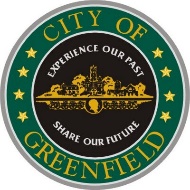 REGULATED SUBSTANCESREGULATED SUBSTANCESREGULATED SUBSTANCESREGULATED SUBSTANCESREGULATED SUBSTANCESREGULATED SUBSTANCESREGULATED SUBSTANCESREGULATED SUBSTANCESSUBSTANCES (UNIT)YEAR SAMPLEDMCLMCLGRESULTSRANGEVIOLATIONSTYPICAL SOURCEArsenic (ppb)20211001.20 - 1.2Natural DepositsBarium (ppm)2021220.2560.21 - 0.256Natural DepositsFluoride (ppm)2021440.80.2 - 0.8Natural DepositsGross Alpha, Excl Radon & Uranium (pCi/L)20171502.80.44 - 2.8Erosion of natural depositNickel (ppb)2021N/AN/A3.11.6 -4.6Natural Mineral DepositNitrate (ppm)202110100.140 – 0.14Fertilizers, septic tank leachingHaloacetic Acid (ppb)202160N/A11.455 – 20.6Disinfection by-productTotal Trihalomethanes (ppb)202180N/A40.612.4 – 40.6Disinfection by-productChlorine (ppm)2021441.010.2 - 1.4Water additive used to control microbesTap water sample were collected for lead and copper analyses from sample sites though out the communityTap water sample were collected for lead and copper analyses from sample sites though out the communityALMCLG90th percentileCopper (ppm)20201.31.30.7850 of 30>ALCorrosion of household plumbingLead (ppb)20201501.50 of 30>ALCorrosion of household plumbingSECONARY SUBSTANCESSUBSTANCES (UNIT)YEAR SAMPLEDMCLMCLGRESULTSRANGEVIOLATIONSTYPICAL SOURCESodium (ppm)2021N/AN/A17.615 - 20.2Erosion of natural depositMolybdenum (ppb)2016N/AN/A580528 - 690Strontium (ppb)2016N/AN/A0.23ND - 0.451,4 Dioxane (ppb)2016N/AN/A0.2ND - 0.80Bromide (ppb)2016N/AN/A37.4532.1 - 42.9Manganese (ppb)2018N/AN/A29.1313.1 - 38.8Haloacetic Acid (HAA6Br) (ppb)2018N/AN/A5.371.82 - 6.92Haloacetic Acid (HAA9) (ppb)2018N/AN/A11.242.49 - 13.59Total Organic Carbon (ppb)2018N/AN/A12501150 - 1360TREATMENT TECHNIQUESNO VIOLATIONLEAD AND COPPER CONTROLNO VIOLATIONMONITORING AND REPORTING DATANO VIOLATIONRECORD KEEPING REQUIRMENTSNO VIOLATIONVIOLATION OF A VARIANCE OR EXEMPTIONNO VIOLATIONVIOLATION OF AN ADMINISTRATIVE OR JUDICIAL ORDERNO VIOLATIONSPECIAL MONITORING REQUIREMENTSNO VIOLATION